¡Un saludo para todas!Programación de actividades para la semana 1718 agosto- Sesión virtual: Interés simple y compuesto19 agosto- Sesión virtual: Interés simple y compuesto20 agosto - Sesión virtual: Interés simple y compuesto21 agosto- Asesoría y solución de dudas de los ejercicios de proporciones.Recuerden por favor subir las tareas al classroom.COLEGIO EMILIA RIQUELME   Actividades virtuales COLEGIO EMILIA RIQUELME   Actividades virtuales COLEGIO EMILIA RIQUELME   Actividades virtuales COLEGIO EMILIA RIQUELME   Actividades virtuales 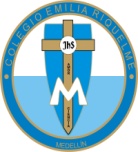 Fecha:18 de agostoAsignatura:   MatemáticasGrado:7°Docente: Daniel Castaño AgudeloDocente: Daniel Castaño Agudelo